В Федеральную службу по труду  и занятостиИванкову Михаилу Юрьевичу101000, Москва, Мясницкая улица, 40, стр. 16[либо по желанию через интернет приемную https://mintrud.gov.ru/reception/form]В государственную инспекцию труда ____________________________________________ (свой субъект РФ)____________________________________________ (адрес) от ФИО _____________________________________являющегося сотрудником________________________________________________________________________________________(наименование организации)  ________________________________________________________________________________________(адрес, контактные данные организации) ____________________________________________(адрес, e-mail, телефон заявителя)ЖАЛОБАЯ, Петров Петр Петрович работаю в организации ООО «Ромашка» в должности руководителя отдела продаж. Считаю, что организация ООО «Ромашка» в лице директора филиала Иванова Ивана Иванович нарушает мои права и законодательство Российской Федерации. [Далее описываете сложившуюся у вас ситуацию, например]: 17 декабря 2020 года, на совещании (посредством электронного письма, по смс оповещению, и т.д. [если есть прилагаем к письму копию (скан, скрин, аудио и т.д.)] Иванов И.И. уведомил сотрудников ООО «Ромашка», что все сотрудники обязаны пройти вакцинацию против новой коронавирусной инфекции (COVID-19) под угрозой отстранения от работы (лишения премий, недопуска к рабочему месту и проставления прогула, увольнения, прочие варианты – выбрать/написать свой). Так же он сообщил, что отказ возможен только по медицинскому отводу со справкой об этом. Сюда же можно добавить иную информацию, например о том, что мотивировали данное указание распоряжением или присланной разнарядкой из Роспотребнадзора, законодательством РФ (часто ошибочно трактуют). И т.д.По существу своей позиции хочу сообщить следующее: я, Петров Петр Петрович, реализуя свое законное право, отказываюсь от вакцинации против  навой коронавирусной инфекции и от участия в испытании экспериментальной вакцины. Считаю принуждение к участию в эксперименте неприемлемым. [Если вы уже писали письменный отказ указывайте это, если нет - не просто стирайте продолжение этого абзаца]: О своем отказе от вакцинации я  уведомил(а) работодателя в лице директора филиала Иванова И.И., предоставив заявление об отказе в письменном виде (копия прилагается – если есть). [Если вас уже подвергают лишению премий, отстранению от работы или продолжат принуждать и т.д. пишем]: В отношении меня и моих коллег применяются следующие меры воздействия: угрозы/психологическое воздействие/выговор/отстранение от работы/недопуск к рабочему месту/увольнение [выберите нужный вариант; если у вас есть, то приложите к обращению имеющиеся у вас подтверждения указанных действий работодателя, например, рассылка по внутренней почте, приказ об увольнении, запись совещания, скриншот переписки из чата и пр.]. [Если вы НЕ входите в перечень отраслей, для которых вакцинация обязательна (проверить здесь: http://ivo.garant.ru/#/document/12116330/paragraph/31:3) пишите это абзац, если входите - просто удаляйте этот абзац]: Считаю важным отметить, что моя работа не входит в перечень работ, выполнение которых связано с высоким риском заболевания инфекционными болезнями и требует обязательного проведения профилактических прививок, установленный Постановлением Правительства РФ от 15 июля 1999 г. N 825.[Если вы НЕ относитесь к категориям граждан, включенным в календарь профилактических прививок по эпидемическим показаниям, утвержденный Приказом Минздрава России от 21.03.2014 N125н. (проверить это можно здесь:  https://base.garant.ru/70647158/f7ee959fd36b5699076b35abf4f52c5c/) пишите этот абзац, если входите – удаляйте этот абзац]: Я не отношусь к категориям граждан, подлежащих обязательной вакцинации согласно Календарю профилактических прививок по эпидемическим показаниям (Приложение N к приказу Министерства здравоохранения РФ от 21 марта 2014 г. N 125н).В отношении вакцины против коронавирусной инфекции, у представителей любых профессий в настоящее время обязанности вакцинироваться нет. Вакцина внесена в календарь профилактических прививок по эпидемическим показаниям (Приказ Министерства здравоохранения РФ от 21 марта 2014 г. N 125н "Об утверждении национального календаря профилактических прививок и календаря профилактических прививок по эпидемическим показаниям". Приложение 2). В соответствии с п. 2 ст. 10 Федерального закона от 17.09.1998 № 157-ФЗ "Об иммунопрофилактике инфекционных болезней» решения о проведении профилактических прививок по эпидемическим показаниям принимают главный государственный санитарный врач Российской Федерации, главные государственные санитарные врачи субъектов Российской Федерации.В соответствии с абзацем 5 п. 6 ст. 51 Федерального закона от 30.03.1999 N 52-ФЗ "О санитарно-эпидемиологическом благополучии населения" главные санитарные врачи наделены полномочиями при угрозе возникновения и распространения инфекционных заболеваний, представляющих опасность для окружающих, выносить мотивированные постановления о проведении профилактических прививок гражданам или отдельным группам граждан по эпидемическим показаниям. При этом санитарные Правила СП 3.1.3597-20 «профилактика новой коронавирусной инфекции (COVID-19)», а также постановления главного санитарного врача на данный момент не содержат такого решения. Сам факт включения вакцины в государственный календарь прививок по эпидемиологическим показаниям, не делает ее применение обязательной, календарь на данный момент содержит 24 прививки, среди которых чума, холера, сибирская язва, лихорадка Ку, желтая лихорадка и т.д.  Следовательно, принуждение работников к вакцинации против коронавирусной инфекции недопустимо, и их отстранение от работы, лишение премий и, тем более, увольнения незаконны. Данный вывод подтверждает письмо Роспотребнадзора (копию прилагаю). В пп.4.1.7. Санитарных правил СП 3.3.2.561-96 «Медицинское иммунобиологические препараты. Государственные испытания и регистрация новых медицинских иммунобиологических препаратов» указано, что государственная регистрация МИБП (включая вакцины) осуществляется на основании результатов всех этапов испытаний препарата, подтверждающих его эффективность, специфическую активность и безопасность, а также при наличии утвержденной нормативно-технической документации. В инструкции к вакцине Гам-КОВИД-Вак Комбинированная векторная вакцина для профилактики коронавирусной инфекции, вызываемой вирусом SARS-CoV-2 (https://grls.rosminzdrav.ru/Grls_View_v2.aspx?routingGuid=77e23f47-bfee-410f-a453-afbd7ea86be7&t=) и инструкции к вакцине для профилактики COVID-19 ЭпиВакКорона (https://www.vidal.ru/drugs/epivaccorona) указано, что они подготовлены на основании ограниченного объема клинических данных и будут дополняться по мере поступления новых данных. Защитный титр антител в настоящее время неизвестен. Продолжительность защиты неизвестна. Не проводилось изучение взаимодействия с другими лекарственными средствами. Клинические исследования по изучению эпидемиологической эффективности не проводились, т.е.  долгосрочная эффективность также не подтверждена. В инструкциях отсутствует данные относительно проверки препаратов на канцерогенность и мутагенность. Исследования безопасности вакцин продолжаются в ходе пострегистрационных исследований. То есть, регистрация вакцин прошла не в соответствии с данными санитарными правилами, поскольку не были завершены все этапы клинических исследований. Эти препараты были зарегистрированы по особой, многократно сокращенной по времени и значительно упрощенной, процедуре регистрации. В настоящее время, все существующие вакцины против новой коронавирусной инфекции официально находятся на разных стадиях клинических исследований, вакцина Гам-КОВИД-Вак - на третьей фазе клинических исследований. Пострегистрационные исследования вакцин III фазы, для первых вакцин закончатся только в конце 2021 г. Реестр одобренных клинических исследований со сроками начала и окончания КИ: Вектор (ЭпиВакКорона): https://clck.ru/UGt7y НИИ Гамалеии (Спутник V, она же Гам-Ковид-Вак) https://clck.ru/UGtHF НЦИ Чумакова https://clck.ru/UGtJz  Таким образом, речь на данный момент, идет о медицинском эксперименте, и говорить о гарантиях безопасности и эффективности указанных вакцин не приходится.  Вакцинация такими препаратами – рискованна и небезопасна.Принуждение к участию в медицинских экспериментах запрещено международным правом и российским законодательством. Основной принцип, сформулированный Нюрнбергским кодексом (1947) по итогам Нюрнбергского трибунала провозглашает недопустимость принуждения к участию в медицинских экспериментах. Необходимым условием для привлечения человека к участию в эксперименте является его добровольное осознанное согласие, полученное после предоставления ему полной информации о характере, продолжительности и цели проводимого эксперимента; о методах и способах его проведения; обо всех предполагаемых неудобствах и опасностях, связанных с проведением эксперимента, и, наконец, возможных последствиях для физического или психического здоровья испытуемого, могущих возникнуть в результате его участия в эксперименте.  В дальнейшем указанный принцип нашел свое отражение в целом ряде международных конвенций: Конвенция о защите прав человека и основных свобод (1950), Хельсинская декларация Всемирной Медицинской Ассоциации (1964), Всеобщая декларация прав человека (1948), Международный пакт о гражданских и политических правах (1966), Правила надлежащей клинической практики Евразийского экономического союза (2016). Недавняя резолюция 2361 (2021) Парламентской Ассамблеи Совета Европы в отношении коронавируса была призвана напомнить государствам-членам СЕ о недопустимости принуждения к вакцинации и дискриминации отказавшихся прививаться от коронавирусной инфекции.Часть 2 статьи 21 Конституции РФ провозглашает: «Никто не должен подвергаться пыткам, насилию, другому жестокому или унижающему человеческое достоинство обращению или наказанию. Никто не может быть без добровольного согласия подвергнут медицинским, научным или иным опытам». При этом из этой нормы мы видим, что медицинские опыты без добровольного согласия человека относятся к таким категориям как пытка, насилие, жестокое и унижающее человеческое достоинство обращение. Согласно п.1, т. 43 Федерального закона от 12.04.2010 N 61-ФЗ "Об обращении лекарственных средств", участие пациентов в клинических исследованиях лекарственного препарата для медицинского применения является добровольным.Основы государственной политики в области иммунопрофилактики инфекционных болезней, осуществляемой в целях охраны здоровья и обеспечения санитарно-эпидемиологического благополучия населения Российской Федерации регулируются Федеральным законом от 17.09.1998 № 157-ФЗ "Об иммунопрофилактике инфекционных болезней». Согласно п. 1 ст. 5, п. 2 ст. 11 указанного закона, граждане при осуществлении иммунопрофилактики имеют право на отказ от профилактических прививок. Медицинские вмешательства в Российской Федерации добровольны в соответствии с п.1 ст. 20, пп. 7, 8 п. 5 ст. 19 Федерального закона от 21.11.2011 N 323-ФЗ  «Об основах охраны здоровья граждан в Российской Федерации».17 декабря 2020 г. Президент РФ В.В. Путин сообщил, что вакцинация против коронавирусной инфекции может быть только добровольной: (https://ria.ru/20201217/vaktsinatsiya-1589743588.html). И повторил тоже самое 22 марта 2021 года: https://www.vesti.ru/video/2280304Министр здравоохранения М.А. Мурашко неоднократно публично заявлял о добровольности вакцинации против коронавирусной инфекции:(https://rg.ru/2020/07/26/murashko-rasskazal-o-dobrovolnoj-vakcinacii-ot-covid-19.htmlhttps://ria.ru/20200708/1574084858.htmlhttps://yandex.ru/turbo/tsargrad.tv/s/news/budet-dobrovolnoj-no-murashko-postavil-tochku-v-spore-o-vakcinacii-v-rossii_269330).Между тем, любая вакцина, даже прошедшая все клинические исследования в обычном порядке, имеет противопоказания и побочные действия, и может вызывать поствакцинальные осложнения и серьезные непредвиденные нежелательные реакции.Раздел “Основные понятия” Федерального закона от 17.09.1998 № 157-ФЗ "Об иммунопрофилактике инфекционных болезней» содержит определение понятия “поствакцинальные осложнения” - вызванные профилактическими прививками (ПВО). Это - тяжелые и (или) стойкие нарушения состояния здоровья вследствие профилактических прививок.Перечень поствакцинальных осложнений, дающих право гражданам на получение государственных единовременных пособий утвержден Постановлением Правительства РФ от 02.08.1999 N 885 "Об утверждении перечня поствакцинальных осложнений, вызванных профилактическими прививками, включенными в национальный календарь профилактических прививок, и профилактическими прививками по эпидемическим показаниям, дающих право гражданам на получение государственных единовременных пособий". Он включает: анафилактический шок; тяжелые генерализованные аллергические реакции (рецидивирующий ангионевротический отек - отек Квинке, синдром Стивена-Джонсона, синдром Лайела, синдром сывороточной болезни и т.п.); энцефалит; поражения центральной нервной системы с генерализованными или фокальными остаточными проявлениями, приведшими к инвалидности: энцефалопатия, серозный менингит, неврит, полиневрит, а также с клиническими проявлениями судорожного синдрома и пр. Даже этот перечень ПВО не является исчерпывающим, возможны и другие виды, вплоть до летального исхода в течение 30 дней после прививки:- по ссылке «Методические рекомендации по выявлению, расследованию и профилактике побочных проявлений после иммунизации»: http://67.rospotrebnadzor.ru/upload/iblock/25b/25bdfddb953e80e06fd35364abac0836.pdf ; - по ссылке «Методические указания по расследованию поствакцинальных осложнений»: https://www.rospotrebnadzor.ru/documents/details.php?ELEMENT_ID=4739.В случае наступления поствакцинальных осложнений (ПВО) предусмотрены мизерные выплаты (гл. 5 Федерального закона от 17.09.1998 № 157-ФЗ "Об иммунопрофилактике инфекционных болезней»), в случае официального признания связи с прививкой: - 10 000 рублей единовременно;- 1 000 рублей ежемесячная денежная компенсация в случае инвалидизации вследствие ПВО;- 30 000 рублей в случае смерти могут получить члены семьи умершего.Мой трудовой договор не содержит обязанности участвовать в медицинских исследованиях.Согласно ст. 37 Конституции РФ: каждый имеет право на труд в условиях, отвечающих требованиям безопасности и гигиены, на вознаграждение за труд без какой бы то ни было дискриминации и не ниже установленного федеральным законом минимального размера оплаты труда, а также право на защиту от безработицы.Согласно ст. 3 Трудового кодекса РФ дискриминация в сфере труда запрещена:  Никто не может быть ограничен в трудовых правах и свободах или получать какие-либо преимущества в зависимости от пола, расы, цвета кожи, национальности, языка, происхождения, имущественного, семейного, социального и должностного положения, возраста, места жительства, отношения к религии, убеждений, принадлежности или непринадлежности к общественным объединениям или каким-либо социальным группам, а также от других обстоятельств, не связанных с деловыми качествами работника. Мой отказ от прохождения вакцинации от коронавирусной инфекции обусловлен, прежде всего, законодательством РФ, а также моими опасениями относительно возможных побочных эффектов (т.к. препарат не прошел все необходимые стадии исследований и по сути является экспериментальным). Я допускаю, что моему здоровью может быть нанесен значительный ущерб. Считаю недопустимым обуславливать возможность сохранения своего рабочего места согласием на участие в медицинском исследовании препарата.Учитывая вышеперечисленное, считаю, что принуждение к вакцинации и медицинским экспериментам недопустимо. Отказ от участия в медицинских экспериментах не может являться основанием для отстранения от работы (увольнения, лишения премии и т.д.) или дискриминации меня, как сотрудника.  [Если работодатель не просто неверно толкует законодательство, а ссылается на конкретные постановления о вакцинации (пример: губернатор ли Роспотребнадзор поставил план привить 60%) пишите следующее:]. Также считаю важным отметить, что Роспотребнадзор [(мэр/губернатор – указывайте тех, на кого ссылается ваш работодатель, как на инициатора вакцинации], действуя через работодателя, оказывая на него давление [если есть: прилагайте  копию письма/постановления Роспотребнадзора/приказ работодателя со ссылкой на письмо Роспотребнадзора, губернатора, мэра и т.д.] преследует своей целью принудительно вакцинировать экспериментальной вакциной всех работников.  Таким образом, в действиях Роспотребнадзора (мэра, губернатора и т.д.) и работодателя по принуждению к вакцинации, усматривается состав правонарушений, предусмотренных ст.ст. 286, 330 Уголовного кодекса Российской Федерации: самоуправство и превышение должностных полномочий.Согласно ст. 356 Трудового кодекса РФ, федеральная инспекция труда:- осуществляет федеральный государственный надзор за соблюдением трудового законодательства и иных нормативных правовых актов, содержащих нормы трудового права, посредством проверок, выдачи обязательных для исполнения предписаний об устранении нарушений, составления протоколов об административных правонарушениях в пределах полномочий, подготовки других материалов (документов) о привлечении виновных к ответственности в соответствии с федеральными законами и иными нормативными правовыми актами Российской Федерации;- анализирует обстоятельства и причины выявленных нарушений, принимает меры по их устранению и восстановлению нарушенных трудовых прав граждан;-ведет прием и рассматривает заявления, письма, жалобы и иные обращения граждан о нарушениях их трудовых прав, принимает меры по устранению выявленных нарушений и восстановлению нарушенных прав.На основании изложенного, а также ст. 353 Трудового кодекса РФ, согласно которой федеральная инспекция труда осуществляет государственный надзор и контроль за соблюдением трудового законодательства и иных нормативных правовых актов, содержащих нормы трудового права, всеми работодателями на территории Российской Федерации, а также ст. 358 Трудового кодекса РФ, в соответствии с которой Государственные инспекторы труда воздерживаются от сообщения работодателю сведений о заявителе, если проверка проводится в связи с его обращением, а заявитель возражает против сообщения работодателю данных об источнике жалобы,ПРОШУ:Провести проверку заявленных мной фактов нарушения директором  филиала ООО «Ромашка», И.И. Ивановым, трудового законодательства РФ в отношении меня и других сотрудников и принять меры к их немедленному устранению путем выдачи обязательного для исполнения предписания об устранении нарушений [если работодатель подписывал подобные приказы, добавляйте: и отмене незаконных приказов (от_, №_) об отстранении от работы, об обязательной вакцинации сотрудников, о лишении премии и др. ] Приложения:Ответ заместителя руководителя Роспотребнадзора Е.Б. Ежловой от 01.04.2021 г. № 09-6328-2021-40 – копия на 2 листах.Кроме того, официальное разъяснение о добровольности опубликовано Роспотребнадзором за подписью главного санитарного врача Российской Федерации, руководителя Роспотребнадзора А.Ю.Поповой: Письмо от 01.03.2021 № 02/3835-2021-32 "Об иммунизации сотрудников образовательных организаций" так же подчеркивает добровольность вакцинации против коронавируса для всех категорий граждан. http://base.garant.ru/400445659/ и, как указано в прилагаемом письме, направленно в территориальные органы Роспотребнадзора.Ответ Федеральной службы по труду и занятости, государственной инспекции труда в г. Москве от 30.03.2021 № 77/7-6144-21-ОБ/10-10743-ОБ/18-593 – копия на 1 листе.Дата				                   [если это бумажное письмо – подпись]  Фамилия И. О.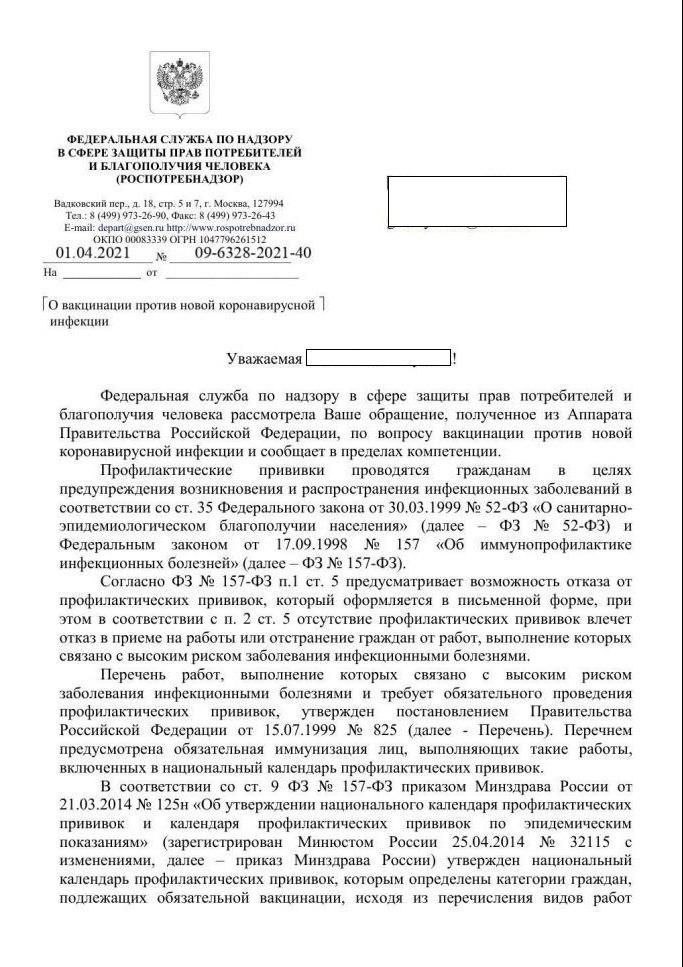 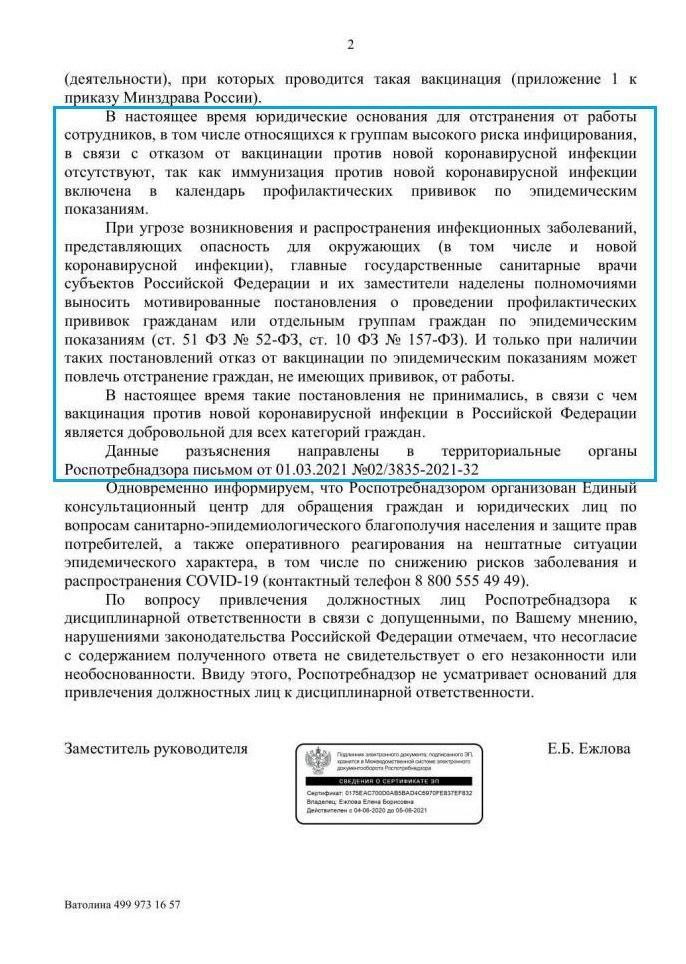 .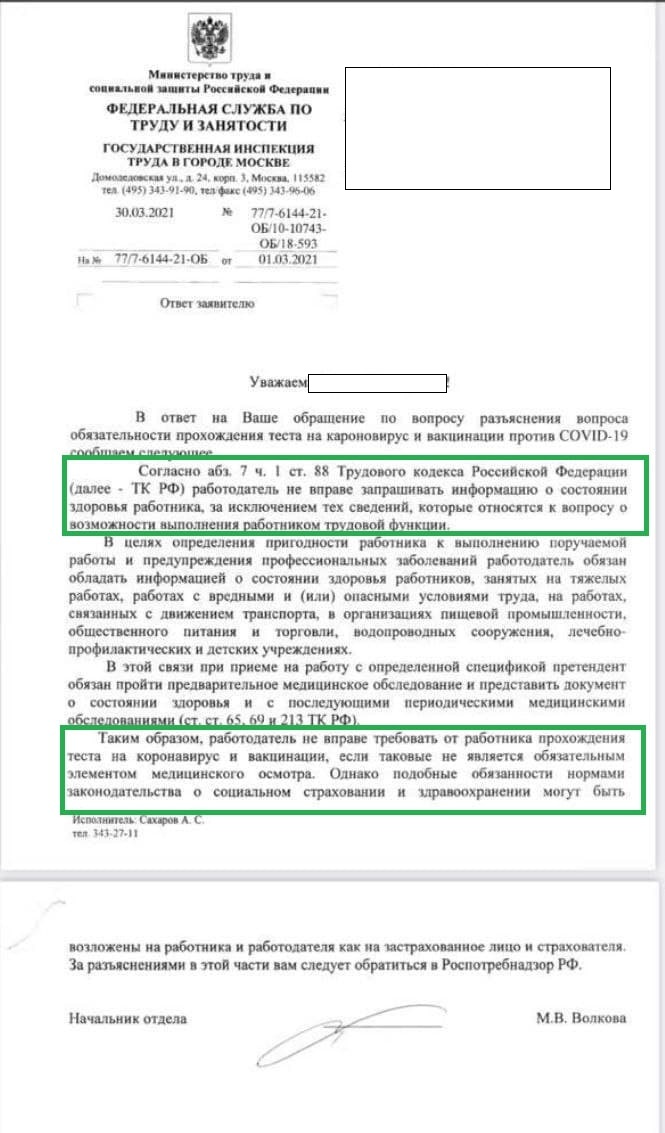 